Dzień dobry,chcielibyśmy dokonać zakupu zgłębnika do pobierania próbek przeznaczonego do produktów sypkich i ziarnistych z całej głębokości masy składowanego produktu. Najlepiej wykonany ze stopu aluminium, ze stopniowym otwieraniem otworów od dołu do góry. Parametry jakie nas interesują są następujące:Długość: 1.5mZdejmowany, solidny metalowy uchwyt (jako pokrętło)Sekwencyjne spiralne otworyWykonany z anodyzowanego aluminiumRurka kartonowa dla bezpiecznego przechowywania i transportuŚrednica rury zewnętrznejmm50Długość całkowita zgłębnikam1,5Liczba otworów probierczychszt.6Zdjęcia poglądowe: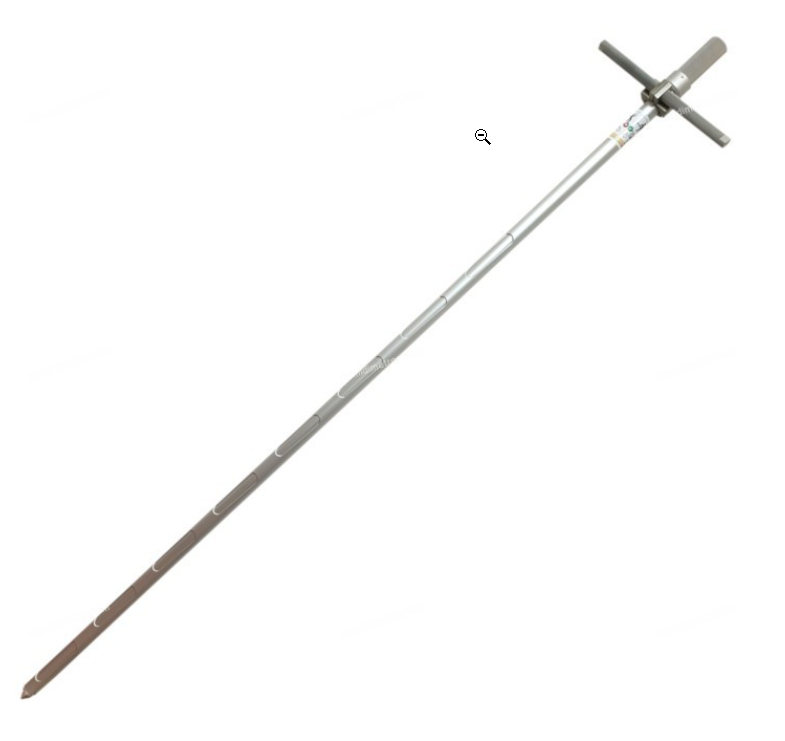 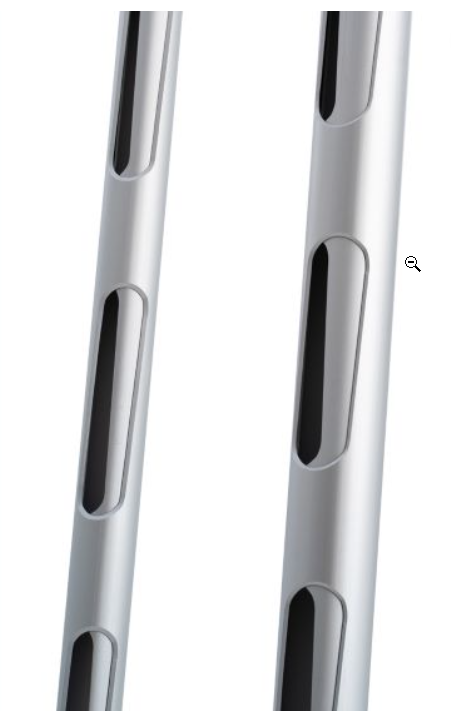 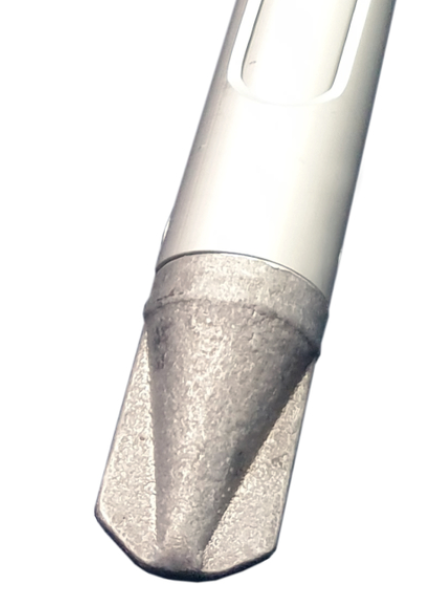 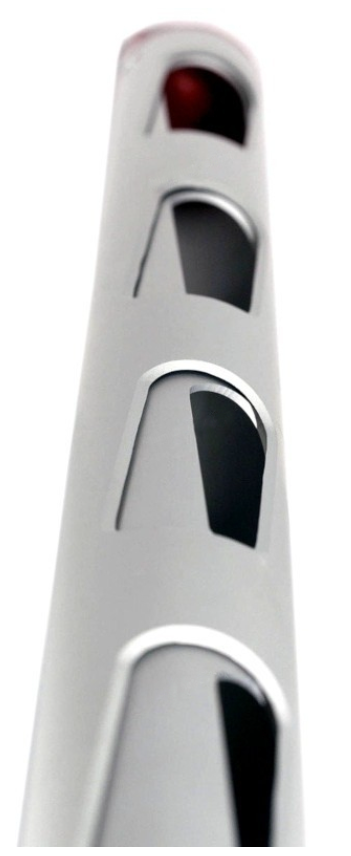 Bardzo proszę o przesłanie oferty.